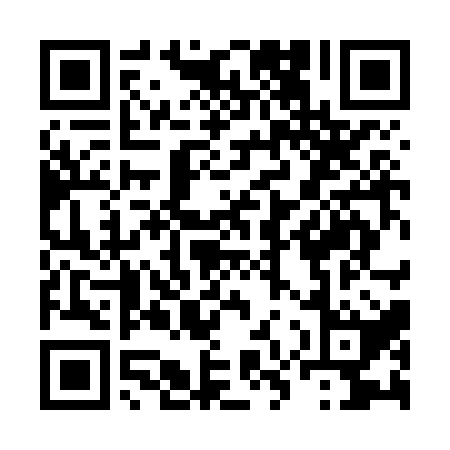 Prayer times for Abdul Wahab Suhandro, PakistanWed 1 May 2024 - Fri 31 May 2024High Latitude Method: Angle Based RulePrayer Calculation Method: University of Islamic SciencesAsar Calculation Method: ShafiPrayer times provided by https://www.salahtimes.comDateDayFajrSunriseDhuhrAsrMaghribIsha1Wed4:175:4212:203:536:578:232Thu4:165:4112:193:536:588:233Fri4:155:4012:193:536:598:244Sat4:145:4012:193:536:598:255Sun4:135:3912:193:537:008:266Mon4:125:3812:193:537:008:277Tue4:115:3712:193:537:018:288Wed4:105:3712:193:537:028:289Thu4:095:3612:193:537:028:2910Fri4:085:3512:193:527:038:3011Sat4:075:3512:193:527:038:3112Sun4:065:3412:193:527:048:3213Mon4:065:3312:193:527:058:3314Tue4:055:3312:193:527:058:3415Wed4:045:3212:193:527:068:3416Thu4:035:3212:193:527:068:3517Fri4:025:3112:193:527:078:3618Sat4:025:3112:193:527:088:3719Sun4:015:3012:193:527:088:3820Mon4:005:3012:193:527:098:3821Tue3:595:2912:193:527:098:3922Wed3:595:2912:193:527:108:4023Thu3:585:2812:193:527:108:4124Fri3:585:2812:193:527:118:4225Sat3:575:2812:203:527:128:4226Sun3:565:2712:203:527:128:4327Mon3:565:2712:203:527:138:4428Tue3:555:2712:203:527:138:4529Wed3:555:2612:203:527:148:4530Thu3:555:2612:203:527:148:4631Fri3:545:2612:203:527:158:47